TOOL 19: Communications methods matrix
Contents of this documentPurpose of this toolOverview of communication channelsChoosing the right channel for programme communicationChoosing the right channel for risk communication and community engagement and behaviour changeCommunication channel overviewCommunication channel guidance and resources 1. Purpose of this toolThis tool outlines the advantages and disadvantages of different channels of communication, including which channels are best suited for what type of activities and tips for using them. This includes flowcharts to help you decide which channel would work best for your needs and an overview of the strengths, weaknesses and advice on using different channels, along with links to useful resources. 2. Overview of communication channels 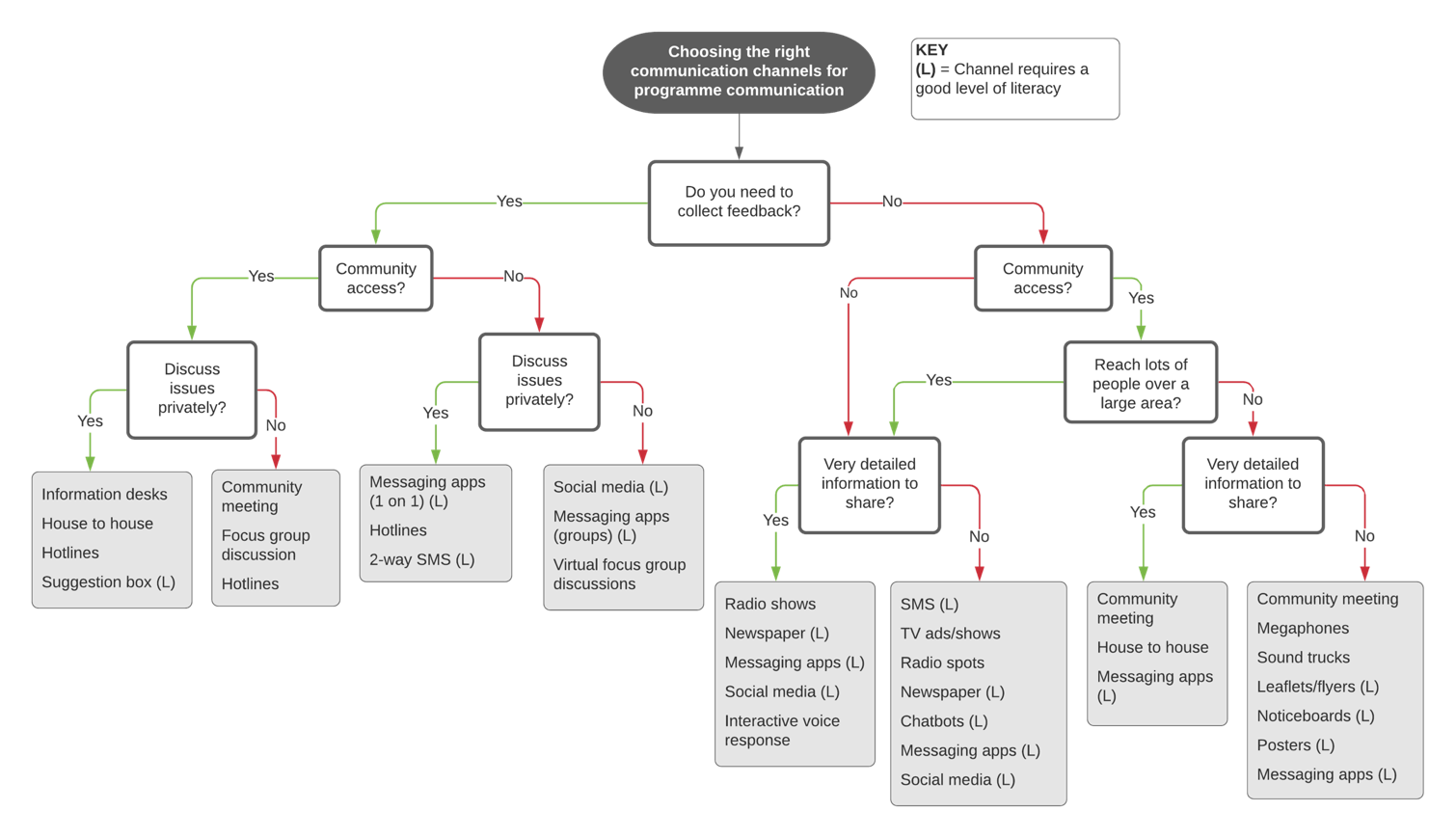 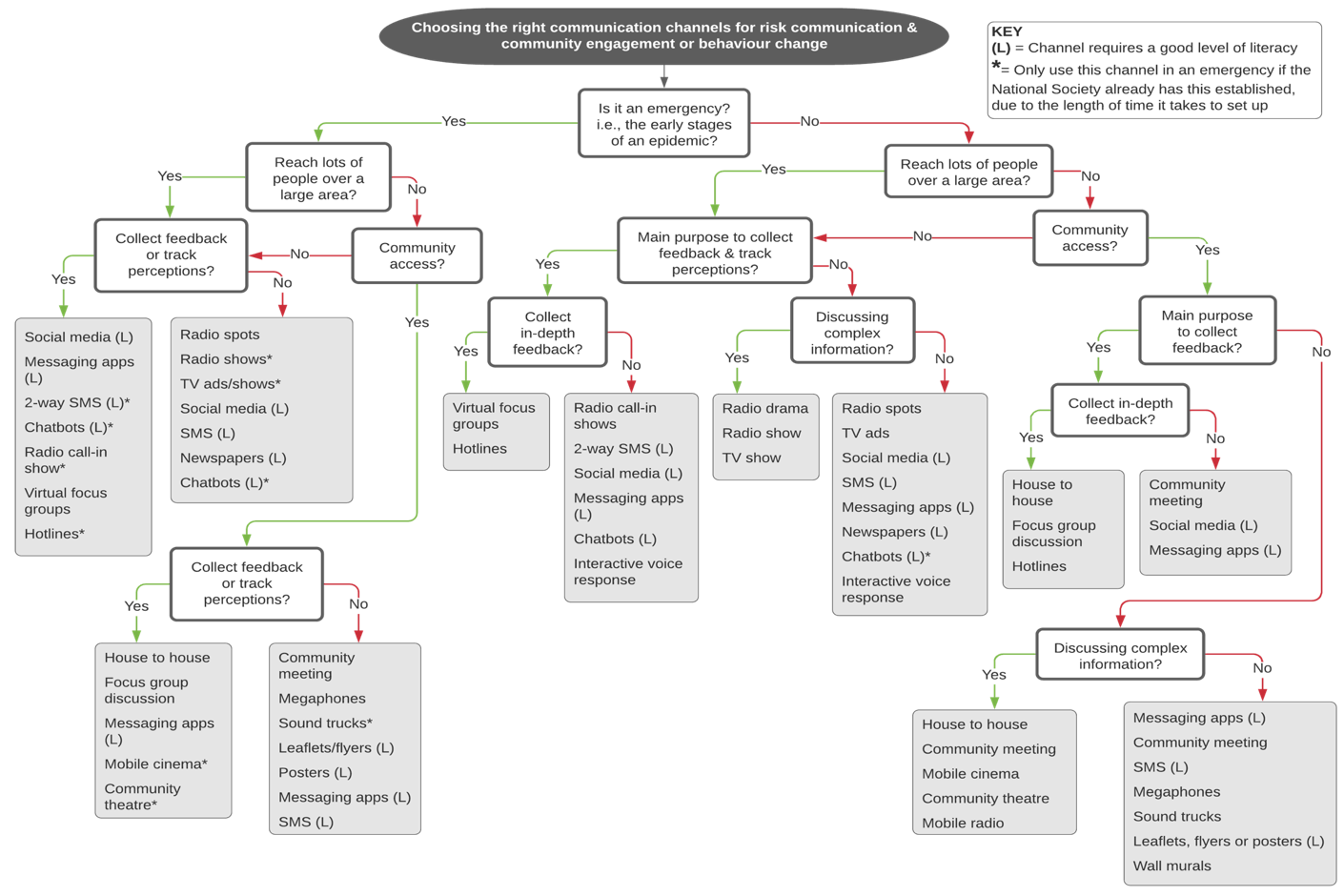 4. Communication channel overviewCHANNELSTRENGTHSWEAKNESSESBEST SUITED FORRESOURCESHouse to house   Supports detailed conversationsMore privateCan be started quickly and volunteer-ledLabour intensiveLimited geographical reachRequires physical access (to the community)Volunteers need good communication skillsCollecting feedbackDiscussing sensitive or complex issuesBehaviour changeRisk communication – but consider See the 1-day communication skills training Community meetingsPeople can provide feedback, ask questions, and get answers Transparent, everyone gets the same information at the same timeLow cost and low techLimited geographical reachRequires physical accessNot everyone will feel able to speak in public meetingsCan exclude those with limited mobility Sharing detailed programme informationDiscussing programme issues collectively with communitiesCollecting general feedbackExplaining complex information, Behaviour changeTool 17: Community meetings toolInformation / help desksPeople can get a faster response to their feedbackPrivate Serves people in the communityLow cost and low techLimited geographical reachRequires physical accessSome people may not want to be seen using the deskHelpdesk staff must be trainedManaging programme feedback and complaintsEspecially useful during distributions to deal with questions and complaints privately and quicklyTool 15: Feedback kitFocus group discussionsCan discuss issues in depth and collect detailed feedback on specific topicsCan target specific groups e.g., women, people with disabilities Low cost and low techLimited to small groups so data not representativeLimited geographical reachRequires physical access Requires experienced, skilled facilitatorsUnderstanding context, needs and capacities Programme planning, monitoring and evaluation Exploring perceptions and beliefs for behaviour changeTool 16: FGD GuideCommunity theatre or dramaInteractive and engagingBrings community together to discuss issues collectively Needs good preparation and training to be effective, or hire an external company  Limited geographical reachBehaviour changeRisk communication – but can be slow to get startedUse local forms of theatre and danceMobile cinema – showing films in communitiesInteractive and engagingVideos can simplify complex information, e.g., infection spreadBrings community together to discuss issues collectivelyNeeds good preparation and training to be effectiveRequires equipment and technical skills, e.g., projectorLimited geographical reachRequires quality video contentBehaviour changeRisk communication – but not in the first phase of the epidemic as it may be too slow to set upSee mobile cinema resources on the community engagement hubMobile radio – recorded radio shows played publicly in communities If using pre-recorded radio shows, it can be labour lightPlaying live radio shows is interactive and engagingPeople don’t need radios Brings people togetherRequires equipment and technical skills e.g., speakers, vehicleRequires radio show contentLimited geographical reach Behaviour changeRisk communication – but not in the first phase as it may be slow to set upWhen face to face contact is a risk e.g., COVID-19See how Rwanda Red Cross used mobile radioGeneral radio resources on the hubMegaphonesReach a lot of people simultaneously in busy placesCan be started quickly and volunteer-ledOne-way communication Not very engaging – people may feel shouted atNeed to buy megaphonesLimited geographical reach Sharing short, simple messagesProgramme announcements Risk communication, but only at the start of a response Consider installing loudspeakers in communities, they can use themselvesSound trucksReach a lot of people simultaneously in busy placesConvey information quickly to multiple locations in a dayCan play music to draw attention One-way communicationNot very engaging – people may feel shouted atMessages can be hard to hear if the vehicle is movingRequires vehicle and speakersSharing short, simple messagesProgramme announcements Risk communication, but only in the early stages of an epidemicA sound truck can be as simple as attaching a speaker and PA system to a truck or motorbikeLeaflets and postersCan be left in the community Supports face to face activities like mobile cinemaOne-way communicationWriting and design can be time consumingPrint costs can be expensiveDifficult with low literacyLimited impact on behavioursSharing programme information – e.g., selection criteria, timelines, etcSimple risk communication or behaviour change messages, but unlikely to work if they are the only approach usedWall muralsColourful and engagingPermanent One-way communicationLimited geographical reach Expense and time to find a good artistSimple behaviour change messages that don’t change frequently, such as handwashing See this guide on community murals from the AmericasNoticeboardsPermanent Can be used by the community tooRelatively inexpensiveOne-way communication (unless with a suggestion box)Labour intensive to keep the noticeboard updated Not good for low literacyCan be time consuming and expensive to build and install Sharing community-specific programme information e.g., selection criteria and lists, distribution detailsLocation for behaviour change postersSee CEA Guide p.61 for a checklist of information to share with communities Suggestion box Supports anonymous feedbackLow tech and low cost – for the National Society and the communityEasy for the community to accessExcludes low literacyPeople need writing materialsLimited trust in communities, as they don’t know when they will get a response or who sees their feedbackTime consuming to install and collect feedback regularly When people want to provide anonymous feedback and there is a high literacy rateOnly two-way if communities receive a response to their feedbackTool 15: Feedback kitCall-in radio showsEntertaining and engagingCan reach large numbersDiscuss complex topics and collect (limited) feedback and answer caller questions Works remotelyRadio is popular and commonAirtime can be expensiveRunning a regular radio show requires staff, time, and fundingNeed a steady supply of expert guestsRadio team need to be well trainedDiscussing risk communication and behaviour change issuesSharing information about the National Society Can be used for programme communication if lots of programme users are listenersRadio resources on the hubTelephone hotlinesProvides an immediate responseCan be simple or complex, based on needs & resourcesCover large areasPrivateWorks remotely  Requires budget and human resources to set up and runCall handlers must be trainedPeople phones and network coverageCost if line is not toll-freeMust be well advertised Collecting feedback, including complaints, and answering questions about the programmeCan be used to track perceptions, but not ideal as it requires people to contact us Tool 15: Feedback kit Hotline in a box Messaging apps - WhatsApp, Signal etcVersatile – can be used with large or small groups, to share & receive informationShare text, images, and videoWorks remotely Wide, fast reach & sharingLow cost and easy to useUsers require internet access and a smartphoneExcludes low literacy Time consuming to respond to the volume of messagesCannot control what is shared, so needs constant monitoring Sharing simple information and answering questions with lots of people over a wide areaSharing programme updates quickly with specific groupsCollecting feedback and tracking perceptions remotely See this guide on using WhatsApp for business in the Americas to support migrants and the case study from PeruSocial media – Facebook, Twitter, Instagram etcVersatile – can be used for one and two-way communication, in public, small groups or one on oneShare text, images, and videoWide, fast reach Encourages interaction Works remotelyLow cost Only works in areas with high smartphone and social media use and good internet accessExcludes low literacy Need sufficient followers, and regular interesting contentTime consuming to respond to the volume of postsCannot control what is shared, so needs constant monitoring Sharing risk communication and behaviour change information with large groups Tracking opinions and asking for feedback on specific issuesRunning simple opinion polls Encouraging public debatesSharing general information about the National SocietySharing updates with a closed group of programme usersSee the ICRC and IFRC Guide on using social media Tips for using social media for COVID-19General resources on social media Two-way SMSCan reach large numbers of people quickly and directlyWorks remotelyWorks on non-smartphonesRequires network coverage and phone ownershipExcludes low literacyMessages must be very shortTwo-way SMS system can be complicated to set upMay cost people to respondText becoming less commonCollecting simple, rapid feedback remotely from communities who don’t have internet or smartphone accessSimple surveys to track perceptions or beliefs where people don’t have internet or smartphone accessIFRC uses:Twilio RapidPro Contact ian.odonnell@ifrc.org for more informationChatbotsAutomated services, usually within a messaging app, where people information and get an automatic replyCan reach large numbers of people, quicklyPeople can ask for the information they needCan handle high volume of requests simultaneously Anonymous, so can answer questions people may be embarrassed to ask in personWorks remotelyInformation can be provided in multiple languages  Users requires internet access and a smartphoneExcludes low literacy  Requires specialist technology to set upSoftware needs to be ‘trained’ to respond accurately, which takes timeAnswers are automated, so users may not get the right answer to their question and get frustrated to not speak to a live personTo respond to frequently asked questions from large amounts of people When there is sufficient time and budget to try new innovative approachesWhen physical access to communities is limitedChatbots can be used to monitor people’s information needs based on the questions they ask Case study from Kazakhstan Chatbots will require specialist support. IFRC uses:Twilio Contact IFRC Geneva, ian.odonnell@ifrc.org for more informationInteractive voice responseHotline with recorded information, and people select what to listen Handle large number of calls without need for hotline staffPeople select the information they want to listen to Provides detailed information without need for literacy Request sensitive information without embarrassmentWorks remotely Information can be provided in multiple languages  Requires network coverage and phone ownershipRequires specialist technology Time consuming to record and maintain information People may get frustrated to not speak to a live personOne-way communication and can’t respond to feedback People may have to pay to callTo respond to frequently asked questions from large amounts of people – especially in situations with low literacyWhen there is sufficient time and budget to set this upWhen physical access to communities is limitedCan be used to monitor people’s information needs based on what they listen toIVR requires specialist software. IFRC uses:RapidPro Contact IFRC Geneva, ian.odonnell@ifrc.org for more informationHaiti case studyVirtual focus group discussionsUsing online platformsRemote way to carry out FGDs when access is not possibleCan target specific groups e.g., women, youth etc  Relatively simple to use – participants just need to click on a link from their phone or laptop Requires access to internet and smartphonesParticipants need to be familiar with smartphonesFacilitators need experience with smartphones and facilitating online discussionsWhen physical access is not possible and you need to hold more in-depth discussions with communities e.g., for assessments, monitoring etcWhen budget/time does not allow in person programme planning with communitiesTool 16: FGD GuideTry Jitsi:https://meet.jit.si/One-way SMSCan reach large numbers of people quickly and directlyWorks remotelyWorks on non-smartphonesRequires network coverage and phone ownershipExcludes low literacyMessages must be very shortYou need people’s numbers Sharing short programme updates with communities Sharing short, simple risk communication messages quickly with large numbers of peopleSee SMS guides on the hubIFRC uses Twilio Contact: ian.odonnell@ifrc.org TV ads or shows30–60 second adverts on a specific topicWide, fast reachEngaging and persuasive Easier to convey complex information visuallyAdverts can be broadcast regularly throughout the day on multiple stationsExpensive to produce and airOne way communication Time consuming to produce content and usually requires a production company TV ownership is less common in rural or deprived areas Behaviour change or risk communication information – if adverts can be produced quicklyWhen there is sufficient time and funding In some countries, it can be possible to air TV chat shows cheaply on internet or cable TV stationsRadio spots, jingles, adverts30–60 second adverts on a specific topicWide, fast reachEntertaining and engagingWorks remotely Radio is popular and commonUsually quick and cheap to doCan be in multiple languagesAired on multiple stationsOne-way communication onlyAirtime can be expensiveSpots require recording and editing skills Can only provide limited informationSimple behaviour change and risk communication information Programme announcements if radio listeners correspond well to programme areaSpots can be produced inhouse, by the radio station, or a production companyRadio dramaEntertaining and engagingCan address complex or sensitive issues in depth Cover multiple issues over timeEffective at changing behavioursRadio is popular and commonWorks remotely Aired on multiple stationsOne-way communication – unless combined with a radio call-in showAirtime can be expensiveTakes time and specialist skills to produce high quality drama so may require a specialist company to this for youUsually only in one language Complex behaviour change communication Risk communication – later in the response due to the time to set up a radio dramaConsider partnering with other organizations to share the burden of producing theseFor examples see:https://www.developmentmedia.net/https://www.populationmedia.org/projects/https://www.soulcity.org.za/media/soul-city-series NewspapersCover large areasCombine text and picturesCan provide detailed informationOne-way communication onlyExcludes low literacy Usually have to paid forCan be expensive to buy spaceLess common outside of urban areasCan be affiliated with a specific political partyAnnouncements about the National Society or programme – if readership matches programme areaSimple risk communication or behaviour change informationWhen physical access is difficult, or you need to reach many people over a wide area